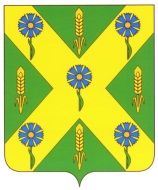 РОССИЙСКАЯ  ФЕДЕРАЦИЯОРЛОВСКАЯ ОБЛАСТЬАДМИНИСТРАЦИЯ НОВОСИЛЬСКОГО РАЙОНАРАСПОРЯЖЕНИЕ  ___16.07.2021 г.____               			                                № __205__        г. НовосильО приемке муниципальных бюджетных образовательных учреждений района к новому 2021-2022 учебному годуВ соответствии с Методическими рекомендациями по оценке готовности организаций, осуществляющих образовательную деятельность, к началу учебного года, рекомендованными письмом заместителя Министра просвещения России Николаева А.В. от 30.04.2021 № АН-720/09 «О подготовке к началу учебного года», в целях  обеспечения  подготовки образовательных учреждений Новосильского района к новому  2021/2022 учебному году:Создать комиссию по оценки готовности  муниципальных бюджетных образовательных учреждений, осуществляющих образовательную деятельность на территории Новосильского района, к новому 2021-2022 учебному году в следующем составе:2.  Утвердить:2.1. Положение о комиссии по оценки готовности  образовательных учреждений к  новому 2021-2022 учебному году и порядок её работы (приложение № 1).2.2. График проведения оценки готовности  образовательных учреждений к новому 2021-2022 учебному году (приложение №2).2.3.  Акт готовности муниципального образовательного учреждения к   2021-2022 учебному году (приложение № 3).  Руководителям муниципальных образовательных учреждений района  принять меры по подготовке учреждений к новому учебному году в соответствии с требованиями в части обеспечения санитарных и гигиенических норм, обеспечения комплексной безопасности образовательного процесса, охраны здоровья обучающихся, воспитанников и работников образовательных учреждений, оборудования помещений и укомплектованности штатов.Начальнику	  отдела общего образования, молодёжной политики и спорта администрации Новосильского района Орловской  области (И.Д. Сыцевич) обеспечить создание условий для работы комиссии и осуществление контроля за подготовкой образовательных учреждений к новому учебному году.Контроль за исполнением настоящего распоряжения возложить на заместителя главы администрации Новосильского района по социальным вопросам С.Н. Дьячкова.Глава района 						                   Е.Н. Демин                                          Приложение № 1к распоряжению администрацииНовосильского районаот    16.07.2021 г.     № 205П О Л О Ж Е Н И Ео комиссии по оценки готовности  образовательных учрежденийк новому 2021-2022 учебному году и порядок ее работы.1. Общие положения.1.1. Комиссия по приемке образовательных учреждений к новому учебному году создается ежегодно  распоряжением  администрации района.1.2.В  состав комиссии входят: представители органов местного самоуправления, в том числе осуществляющих деятельность в сфере образования, МВД России, МЧС России, Роспотребнадзора, архитектуры и градостроительства.   1.3. Работа комиссии на объектах проводится в срок с 17 по 18 августа текущего года. 1.4. Администрация  образовательных учреждений уведомляется заранее о дате и времени прибытия и работы комиссии и оказывает всемерное содействие районной комиссии в ее работе.1.5. По результатам работы комиссией составляется и подписывается каждым ее членом Акт готовности образовательного учреждения к началу учебного года с выводами и предложениями для оперативного устранения недостатков.2. Цели и задачи комиссии.2.1. Основной целью районной комиссии является контроль по своевременной и качественной подготовке образовательных учреждений района к новому учебному году.2.2. Налаживание тесного делового сотрудничества органов местного самоуправления, руководителей хозяйствующих субъектов и педагогических коллективов для наилучшей подготовки объектов образования к новому учебному году.2.3. Активизация работы администраций и педагогических коллективов на своевременную и качественную подготовку образовательных учреждений  района к началу учебного года.3. Содержание работы комиссии и администраций образовательных учреждений.3.1. Администрация образовательных учреждений  к приезду комиссии готовит следующие документы:- акт проведения капитального, текущего и выборочного ремонта, строительства или реконструкции помещений;- акт опрессовки /ревизии/ отопительной системы, топочных /котельных/ и тепловых узлов;- акт обследования всех травмоопасных участков образовательного учреждения /спортзал и спорт площадки/, мастерских, столовой; кабинетов физики, химии, биологии и др.;- акт испытания уровня сопротивления изоляции  эл. проводки, оборудования и контуров заземления;- акт и предписания органов надзора;- справку администрации образовательного учреждения о готовности объекта к началу учебного года и нерешенных вопросах.3.2. Районная комиссия знакомится с документами и проводит экспертизу визуально во всех подразделениях и на территории объекта.3.3. При необходимости, районная комиссия вправе привлечь к экспертизе специалистов любой службы района.3.4. По результатам работы комиссии подписывается каждым ее членом заполненный Акт готовности к учебному году в 2-х экземплярах. Один экземпляр выдается на руки администрации, 2-ой – находится в отделе общего образования, молодежной политики и спорта  не позднее 1 сентября текущего года, а также оказывается оперативная помощь по устранению замечаний, недостатков.3.5. Итоги работы и выводы по каждому образовательному учреждению оперативно и ежедневно докладываются Главе  района.3.6. Общие результаты работы районной комиссии формируются и докладываются общественности на августовской конференции и публикуется в газете «Новосильские вести», на сайте.4. Порядок работы комиссии по оценки готовности  муниципальных образовательных учреждений к новому учебному году. 

1. Настоящий Порядок определяет работу комиссии по приемке  образовательных учреждений к новому учебному году в Новосильском районе (далее - комиссия).2. Комиссия в своей деятельности руководствуется действующим законодательством Российской Федерации, муниципальными правовыми актами органов местного самоуправления, настоящим Порядком.3. Председатель комиссии руководит деятельностью комиссии и организует ее работу. В период отсутствия председателя комиссии руководство деятельностью комиссии осуществляется заместителем председателя.4. Основной формой работы комиссии является выездная проверка готовности муниципальных образовательных учреждений к новому  учебному году и выполнения мероприятий по подготовке муниципальных образовательных учреждений к новому учебному году:- санитарно-эпидемиологическое состояние;- состояние пожарной безопасности;- состояние антитеррористической безопасности.5. Комиссия правомочна принимать решения о готовности образовательных учреждений к новому учебному году.
5. Заключение5. По результатам объездов и работы комиссии, изучения состояния готовности образовательных учреждений и их территорий в отделе общего образования, молодежной политики и спорта  ежегодно издается приказ для  материального поощрения лучших коллективов и руководителей.   Приложение № 2к распоряжению администрацииНовосильского районаот    16.07.2021 г.     № 205  Графикпроведения оценки готовности   муниципальных бюджетных  образовательных учреждений к новому 2021-2022 учебному году.Приложение № 3   к распоряжению администрацииНовосильского района     от    16.07.2021 г.     № 205АКТпроверки готовности организации, осуществляющей образовательную деятельность к новому 20__- 20__ учебному годуСоставлен «_____» ____________________ 20____ г.________________________________________________________________________________________                                          (полное наименование организации, год постройки)    ________________________________________________________________________________________                                                          (учредитель организации)________________________________________________________________________________________                                          (юридический адрес, фактический адрес организации)________________________________________________________________________________________              (фамилия, имя, отчество руководителя организации, № телефона)В соответствии с распоряжением _________________________________________________________                  (наименование органа управления образованием, издавшего распоряжение)от «________» ____________________ 20_____ г. № ___________ в период с «________» по «________» __________________ 20___ г. комиссией _______________________________________________                    (наименование органа управления образованием, проводившего проверку) в составе:Председатель комиссии: ______________________________________________________________________                                                                        (должность, фамилия, имя, отчество)Члены комиссии:___________________________________________________________________________________	                                                     (должность, фамилия, имя, отчество)____________________________________________________________________________________                                                     (должность, фамилия, имя, отчество)____________________________________________________________________________________                                                            (должность, фамилия, имя, отчество)____________________________________________________________________________________                                                            (должность, фамилия, имя, отчество)5. ______________________________________________________________________________________Проведена проверка готовности __________________________________________________________                                                                                    (полное наименование организации)_______________________________________________________________________________________(далее – организация). Основные результаты проверки В ходе проверки установлено:Учредительные документы юридического лица (в соответствии со ст. 52 Гражданского кодекса Российской Федерации) в наличии и оформлены в установленном порядке: Устав _________________________________________________________________________________                       (полное наименование образовательной организации)от «________» __________________ 20 ____ года № _______ Свидетельство о государственной регистрации права на оперативное управление от «_____» ____________ 20_____ г. № ______ , подтверждающее закрепление за организацией собственности учредителя (на правах оперативного пользования или передаче в собственность образовательной организации)Свидетельство о государственной регистрации права от «_____» ____________ 20_____ г. № ______ на пользование земельным участком, на котором размещена организация (за исключением зданий, арендуемых организацией)Свидетельство об аккредитации организации выдано «_____» ________20____ г. _____________________________________________________________________________________________                               (наименование органа управления, выдавшего свидетельство)серия __________ № __________, срок действия свидетельства с «_____» ____________ 20_____ г. до «_____» ____________ 20_____ года. Лицензия на право ведения образовательной деятельности, установленной формы и выданной «_____» ____________ 20_____ г., серия __________ № __________, регистрационный номер ______________, срок действия лицензии - ________________Паспорт безопасности организации от «_____» ____________ 20_____ года оформлен. Декларация пожарной безопасности организации от «_____» ____________ 20_____ года оформлена.План подготовки организации к новому учебному году _____________________________________________________________________________________________ (разработан, не разработан)и согласован в установленном порядке.Количество зданий (объектов) организации - __________ единиц, в т.ч. общежитий ____________ единиц на ___________ мест.Качество и объемы, проведенных в 20_____ году:а) капитальных ремонтов объектов - ____________ в том числе:                                                                                      (всего)_____________________ , выполнены _____________________________________________________ ,    (наименование объекта)                                      (наименование организации, выполнявшей работы)акт приемки _________________, гарантийные обязательства _____________________;                        (оформлен, не оформлен)                                                            (имеются, не имеются)_________________________, выполнены ________________________________________,      (наименование объекта)                                          (наименование организации, выполнявшей работы)акт приемки _________________, гарантийные обязательства _____________________;                        (оформлен, не оформлен)                                                            (имеются, не имеются) б) текущих ремонтов на _____________ объектах, в том числе:_________________________, выполнены ________________________________________,      (наименование объекта)                                          (наименование организации, выполнявшей работы)акт приемки _________________, гарантийные обязательства _____________________;                        (оформлен, не оформлен)                                                            (имеются, не имеются) в) иных видов ремонта на ___________ объектах образовательной организации: _______________________________________________________________________________________                                                                            (наименование объекта, вид ремонта)_______________________________________________________________________________________                                                                            (наименование объекта, вид ремонта)г) потребность в капитальном ремонте (реконструкции) в новом учебном году - ___________________________________________________________________________________________.       (имеется, не имеется)Проведение работ необходимо _________________________________________________ ___________________________________________________________________________________________  (при необходимости проведения указанных работ, перечислить их количество и основной перечень работ)    Контрольные нормативы и показатели, изложенные в приложении к лицензии соблюдаются (не соблюдаются):а) виды образовательной деятельности и предоставление дополнительных образовательных услуг ________________________________________________________________________________________                                           (наименование видов деятельности и дополнительных услуг) _____________________________________________________________________________________________     б) проектная допустимая численность обучающихся - ______________ человек;в) численность обучающихся по состоянию на день проверки - _________ человек, в том числе ____________ человек обучающихся с применением дистанционных образовательных технологий;г) численность выпускников 20 ___ - 20 ___ годов - _________ человек, из них поступивших в ВУЗы - ________ человек, профессиональные образовательные организации  - ________ человек,  работают - ________ человек, не работают - ________ человек;д) количество обучающихся, подлежащих поступлению в текущем году в 1 класс - ____ человек;е) количество классов по комплектованию:классов всего - ___________; количество обучающихся - ________ человек;из них обучаются:в 1 смену - _________ классов, _____________ обучающихся;во 2 смену - _________ классов, _____________ обучающихся;ж) наличие образовательных программ - _________________________________;                                                                                                                  (имеются, не имеются)з) наличие программ развития образовательной организации - ______________;                                                                                                                      (имеются, не имеются)и) укомплектованность штатов организации:педагогических работников -  ________ человек, ______________ %;научных работников -  ________ человек, ______________ %;инженерно-технических работников -  ________ человек, ______________ %;административно-хозяйственных работников -  ________ человек, ______________ %;производственных работников -  ________ человек, ______________ %;учебно-вспомогательных работников -  ________ человек, ______________ %;медицинских и иных работников, осуществляющих вспомогательные функции -  ________ человек, ______________ %;к) наличие плана работы на 20___-20___ учебный год ______________________________________                                                                                                                                    (имеется, не имеется)Состояние материально-технической базы и оснащенности образовательного процесса оценивается как ____________________________________________________________________                                                                            (удовлетворительное, неудовлетворительное)Здания и объекты организации оборудованы (не оборудованы) техническими средствами безбарьерной среды для передвижения обучающихся с ограниченными возможностями здоровья;а) наличие материально-технической базы и оснащенности организации:  б) наличие и характеристика объектов культурно-социальной, спортивной и образовательной сферы:физкультурный зал – имеется (не имеется), приспособлен (типовое помещение), емкость - _______ человек, состояние – удовлетворительное (неудовлетворительное);тренажерный зал – имеется (не имеется), приспособлен (типовое помещение), емкость - _______ человек, состояние – удовлетворительное (неудовлетворительное);музыкальный зал – имеется (не имеется), приспособлен (типовое помещение), емкость - _______ человек, состояние – удовлетворительное (неудовлетворительное);музей – имеется (не имеется), приспособлен (типовое помещение), емкость - _______ человек, состояние – удовлетворительное (неудовлетворительное);учебные мастерские – имеется (не имеется), приспособлен (типовое помещение), емкость - _______ человек, профиль мастерских, количество единиц каждого профиля (швейная мастерская – 1; столярная мастерская – 1 и др.), состояние – удовлетворительное (неудовлетворительное);компьютерный класс – имеется (не имеется), приспособлен (типовое помещение), емкость - _______ человек, состояние – удовлетворительное (неудовлетворительное), наличие документов, подтверждающих разрешение эксплуатации компьютерного класса, когда и кем выдано, номер документа;в) организация компьютерной техникой - _______________________________________                                                                                (обеспечена, обеспечена не в полном объеме, не обеспечена)Общее количество компьютерной техники - _________ единиц, из них подлежит списанию - ________ единиц, планируется к закупке в текущем учебном году - __________ единиц. Основные недостатки ______________________________________________________ __________________________________________________________________________________ г) наличие и обеспеченность организации спортивным оборудованием, инвентарем - ________________________ , обеспечивает (не обеспечивает) проведение занятий, его (имеется, не имеется)состояние удовлетворительное (неудовлетворительное), акт-разрешение на использование спортивного оборудования в образовательном процессе от «_______» _____________ 20__ г. № _______ ________________________________________________________________________                                            (наименование органа, оформившего акт-разрешение)Потребность в спортивном оборудовании: _______________________________________ _____________________________________________________________________________                                               (наименование оборудования, количество оборудования) Основные недостатки: ________________________________________________________ _____________________________________________________________________________д) обеспеченность организации учебной мебелью – удовлетворительное (неудовлетворительное). Потребность в замене мебели:комплектов-классов - __________; доска ученическая - ______________; шкаф книжный - ____________; и т.д.;е) обеспеченность организации бытовой мебелью - удовлетворительное (неудовлетворительное). Потребность в замене мебели:шкаф плательный - __________; стулья офисные - ____________; кровати - ________; и т.д.ж) сведения о книжном фонде библиотеки организации:число книг - ________; фонд учебников - __________, _________ %;научно-педагогическая и методическая литература - ____________Основные недостатки _________________________________________________________ _____________________________________________________________________________Потребность в обновлении книжного фонда _____________________________________                                                                                                             (имеется, не имеется)Состояние земельного участка, закрепленного за организацией - ______________ _____________________________________________________________________________                                         (удовлетворительное, неудовлетворительное)Общая площадь участка - _____________ га;наличие специально оборудованных площадок для мусоросборников, их техническое состояние и соответствие санитарным требованиям - _________________________________ _____________________________________________________________________________                        (имеются/не имеются, их состояние и соответствие санитарным требованиям)  Основные недостатки _________________________________________________________ _____________________________________________________________________________    Наличие спортивных сооружений и площадок, их техническое состояние и соответствие санитарным требованиям - _____________________________________________ _____________________________________________________________________________                 (имеются/не имеются, их описание, состояние и соответствие требованиям безопасности)  Требования техники безопасности при проведении занятий на указанных объектах _____________________________________________________________________________________________                                                                (соблюдаются, не соблюдаются)Основные недостатки ___________________________________________________________________Медицинское обслуживание организации __________________________________                                                                                                                     (организовано, не организовано)а) медицинское обслуживание осуществляется ___________________________________                                                                                                                   (штатным, внештатным)медицинским персоналом в количестве _________ человек, в том числе:Лицензия на медицинскую деятельности оформлена (не оформлена) от «___» ____________ 20 _____г., № __________, регистрационный номер ____________________;б) в целях медицинского обеспечения обучающихся в организации оборудованы:медицинский кабинет – имеется (не имеется), приспособлен (типовое помещение), емкость - _________ человек, состояние – удовлетворительное (не удовлетворительное);логопедический кабинет  – имеется (не имеется), приспособлен (типовое помещение), емкость - _________ человек, состояние – удовлетворительное (не удовлетворительное);кабинет педагога-психолога – имеется (не имеется), приспособлен (типовое помещение), емкость - _________ человек, состояние – удовлетворительное (не удовлетворительное);процедурная – имеется (не имеется), приспособлен (типовое помещение), емкость - _________ человек, состояние – удовлетворительное (не удовлетворительное);Потребность в медицинском оборудовании ______________________________________                                                                                                             (имеется, не имеется)                                                                            _______________________________________________________________________________________                                (при наличии потребности указать основной перечень оборудования)Основные недостатки _________________________________________________________ _____________________________________________________________________________________________ Питание обучающихся - ___________________________________________________________                                                                                   (организовано, не организовано)а) питание организовано в ____________ смен, в ___________________________________________                                                         (количество смен)                                     (количество столовых) столовых на ____________ посадочных мест. Буфет ______________ на ____________ мест. Качество эстетического оформления залов приема пищи ______________________________                                                                                                (удовлетворительное, неудовлетворительное) гигиенические условия перед приемом пищи ____________________________________________________                                                                                                                             (соблюдаются, не соблюдаются)б) процент охвата горячим питанием составляет __________ %, в т.ч. питанием детей из малоимущих семей в количестве ____________ детей, что составляет _________ % от общего количествав) приготовление пищи осуществляется __________________________________________________                                                                                                       (из продуктов, закупаемых организацией,_____________________________________________________________________________                        полуфабрикатов по заключенным договорам и др., реквизиты договора) Основные недостатки _________________________________________________________ _____________________________________________________________________________________________г) хранение продуктов __________________, санитарным нормам __________________                                      (организовано, не организовано)                             (соответствует, не соответствует) Основные недостатки _________________________________________________________ _____________________________________________________________________________________________д) обеспеченность технологическим оборудованием - _____________________________,                                                                                                     (достаточное, не достаточное)его техническое состояние ____________________________________________________________________,                                                                        (соответствует, не соответствует нормативным требованиям)акты допуска к эксплуатации _________________________________________________________________                                                                                  (оформлены, не оформлены)Требования техники безопасности при работе с использованием технологического оборудования ________________________________________________________________________________                                    (соблюдаются, не соблюдаются)Основные недостатки _________________________________________________________ _____________________________________________________________________________________________Потребность в закупке дополнительного технологического оборудования _____________________________________________________________________________________________        (имеется, не имеется; при необходимости указать наименование и количество оборудования)е) санитарное состояние пищеблока, подсобных помещений и технологических цехов и участков _____________________________________________________________________________________________                              (соответствует, не соответствует санитарным нормам)Основные недостатки _________________________________________________________ _____________________________________________________________________________________________ж) обеспеченность посудой ______________________________________________________________                                                                           (достаточная, не достаточная)з) документация и инструкции, обеспечивающие деятельность столовой и ее работников _____________________________________________________________________________________________                    (имеется, не имеется)Основные недостатки _________________________________________________________ _____________________________________________________________________________________________и) примерное двухнедельное меню, утвержденное руководителем организации _____________________________________________________________________________________________ (имеется, не имеется) к) питьевой режим обучающихся _________________________________________________________                                                                                                      (организован, не организован)_____________________________________________________________________________________________                                                 (указать способ организации питьевого режима)Основные недостатки _________________________________________________________ _____________________________________________________________________________________________л) наличие договора на оказание санитарно-эпидемиологических услуг (дератизация, дезинфекция) ____________________, ___________________________________________________________                      (имеется, не имеется)            _____________________________________________________________________________________________                                               (реквизиты договора, №, дата, организация, оказывающая услуги)Нормы освещенности учебных классов (аудиторий), кабинетов сотрудников и производственных помещений (участков) и др. __________________________________________________                                                                                                           (соответствует, не соответствует) Санитарно-гигиеническим требованиям к естественному, искусственному освещению жилых и общественных зданий.Основные недостатки _________________________________________________________ _____________________________________________________________________________________________Транспортное обеспечение организации - ____________________________________________                                                                                                                    (организовано, не организовано)а) необходимость в подвозе обучающихся к местам проведения занятий - ________________;(имеется, не имеется)б) общее количество обучающихся, нуждающегося в подвозе к местам проведения занятий - ___________ человек, _________ % от общего количества обучающихся; в) обеспеченность организации транспортными средствами, в т.ч. для подвозки обучающихся:г) наличие оборудованных мест стоянки (боксов), помещений для обслуживания и ремонта автомобильной техники - _____________________________________________________________________,                                                                       (имеется, не имеется)установленным требованиям __________________________________________________________________                                                                           (соответствуют, не соответствуют)Основные недостатки _________________________________________________________ _____________________________________________________________________________________________Потребность в замене (дополнительной закупке) - _________________________________________,                                                                                                   (имеется, не имеется)количество - ______________ человек.Мероприятия по обеспечению охраны и антитеррористической защищенности организации ________________________________________________________________________________:                                                      (выполнены, не выполнены)а) охрана объектов организации осуществляется _________________________________ _____________________________________________________________________________________________(указать способ охраны – сторожа, вневедомственная охрана, частная охранная организация)в составе ________ сотрудников. Ежедневная охрана осуществляется сотрудниками в составе __________ человек. Договоры по оказанию охранных услуг заключены:____________________________________________________________________________________________; (наименование услуг, наименование организации, № и дата лицензии на оказание услуг, № и дата договора)б) объекты организации системой охранной сигнализации __________________________________                                                                                                                (оборудованы, не оборудованы)в) системами видеонаблюдения и охранного телевидения объекты __________________________;                                                                                                                      (оборудованы, не оборудованы)г) прямая связь с органами МВД (ФСБ) организована с использованием ___________ _____________________________________________________________________________________________                    (указать способ связи: кнопка экстренного вызова, телефон АТС и др.)д) территория организации ограждением _____________________________________ и                                                                                  (оборудована, не оборудована)________________________________________ несанкционированный доступ;                     (обеспечивает, не обеспечивает)е) дежурно-диспетчерская (дежурная) служба ______________________________________________                                                                                    (организована, не организована)Основные недостатки _________________________________________________________ _____________________________________________________________________________________________Обеспечение пожарной безопасности организации ____________________________________                                                                                                       (соответствует, не соответствует)нормативным требованиям:а) органами Государственного пожарного надзора в 20 ____ году проверка состояния пожарной безопасности ________________________________________________________________________________,                                                           (проводилась, не проводилась)_____________________________________________________________________________________________      (номер и дата акта, наименование организации, проводившей проверку)Основные результаты проверки ______________________________________________ и предписания _________________________________________________________________________________б) требования пожарной безопасности ____________________________________________________;                                                                                               (выполняются, не выполняются)в) системой пожарной сигнализации объекты организации __________________________________                                                                                                            (оборудованы, не оборудованы)В организации установлена ___________________________________________________________________,                                                                                 (тип (вид) пожарной сигнализации)обеспечивающая _____________________________________________________________________________                            (описание заданного вида извещения о пожаре и (или) выдачи команд на включение _____________________________________________________________________________________________                                                             автоматических установок пожаротушения)Пожарная сигнализация находится ____________________________________________________________                                                                                 (исправна, неисправна)г) здания и объекты организации системами противодымной защиты ____________________________________________________________________________________________;  (оборудованы, не оборудованы)д) система передачи извещений о пожаре __________________________________________________                                                                                                       (обеспечивает, не обеспечивает)автоматизированную передачу по каналам связи извещений о пожаре;е) система противопожарной защиты и эвакуации __________________________________________                                                                                                    (обеспечивает, не обеспечивает)защиту людей и имущества от воздействия опасных факторов пожара. Состояние эвакуационных путей и выходов ___________________________________________________________ беспрепятственную                        (обеспечивает, не обеспечивает) эвакуацию обучающихся и персонала в безопасные зоны. Поэтажные планы эвакуации разработаны (не разработаны). Ответственные за противопожарное состояние помещений назначены (не назначены).ж) проверка состояния изоляции электросети и заземления оборудования __________ __________________________. Вывод на основании акта № _________ от «_____» _________   (проводилась, не проводилась)20 ____ года, выданного ____________________________________________________________ (наименование организации, проводившей проверку) (соответствует, не соответствует нормам) з) проведение инструктажей и занятий по пожарной безопасности, а также ежеквартальных тренировок по действиям при пожаре __________________________________________________________                                                                                     (организовано, не организовано)В ходе проверки выявлены (не выявлены) нарушения требований пожарной безопасности: _____________________________________________________________________________________________ __________________________________________________________________________________________________________________________________________________________________________________________Мероприятия по подготовке  к отопительному сезону в организации _____________________________________________________________________________________________                                   (проведены, не проведены, проведены не в полном объеме)Отопление помещений и объектов организации осуществляется ___________________ _____________________________________________________________________________________________                  (указать характер отопительной системы: теплоцентраль, котельная, печное)состояние ____________________________________________________________________________________                    (удовлетворительное, неудовлетворительное)Опрессовка отопительной системы _______________________________________________________                                                                                                (проведена, не проведена)_____________________________________________________________________________________________                                (дата, № документа, подтверждающего проведение опрессовки)Обеспеченность топливом составляет ___________ % от годовой потребности. Потребность в дополнительном обеспечении составляет ______________ %. Хранение топлива _____________________________________________________________________________________________       (организовано, не организовано)Режим воздухообмена в помещениях и объектах организации _________________________                                                                                                                         (соблюдается, не соблюдается)Воздухообмен осуществляется за счет ____________________________________________________.                                                                       (указать тип вентиляции: приточная, естественная и др.)Состояние системы вентиляции обеспечивает (не обеспечивает) соблюдение установленных норм воздухообмена.Водоснабжение образовательной организации осуществляется _____________________________________________________________________________________________Канализация _____________________________________________________________________Заключение комиссии________________________________________________________________________________________                                                              (полное наименование организации)к новому 20 ____-20 _____ учебному году __________________________________________________                                                                                                                       (готова, не готова)Основные замечания и предложения комиссии по результатам проверкиВ ходе проведения проверки выявлены нарушения, влияющие на организацию учебного процесса: _____________________________________________________________________________________________________________________________________________________________________________________________________________________________________________________________________________________                      (отражаются нарушения, выявленные по основным направлениям проверки)В связи с нарушениями, выявленными при проведении проверки готовности организации к новому учебному году комиссия рекомендует:руководителю образовательной организации в срок до «______» ____________ 20___ г. разработать детальный план устранения выявленных недостатков и согласовать его с председателем комиссии;в период с «______» ____________ по «______» ____________ 20___ г. организовать работу по устранению выявленных замечаний;в срок до «______» ____________ 20___ г. представить в комиссию отчет о принятых мерах по устранению выявленных нарушений, для принятия решения.Председатель комиссии           _______________						                                                                         ФИО                                                        подпись                                Члены комиссии:        ________________________ 					                                       ФИО                                                             		 подпись        ________________________					                                       ФИО                                                              		подпись         ________________________					                                       ФИО                                                              		подпись           ________________________					                                       ФИО                                                             		 подпись         ________________________					ФИО					подпись					       ________________________ 					                                       ФИО                                                              		подписьС Актом ознакомлен(а) __________________  ___________________  _________________                                                                    должность      Дьячков Сергей НиколаевичЗаместитель главы администрации Новосильского района по социальным вопросам, председатель комиссии.Члены комиссии:Члены комиссии:Сыцевич Ирина ДмитриевнаНачальник отдела общего образования, молодёжной политики и спорта администрации Новосильского района Орловской области, заместитель председателя комиссии.Медведева Наталия НиколаевнаВедущий специалист отдела образования, секретарь комиссииМинаков Игорь ИгоревичНачальник отделения надзорной деятельности и профилактической работы по Корсаковскому и Новосильскому  районам (по согласованию)Лакеева Юлия АлександровнаГлавный специалист отдела архитектуры и градостроительства                                                                                                                                                                                                                                                                                                                                                                                                                                                                                                                                                                                                                                                                                                                                                                                                                                                                                                                                                                                                                                                                                                                                                                                                                                                                                                                                                                                                                                                                                                                                                                                                                                                                                                                                                                                                                                                                                                                                                                                                                                                                                                                                                                                                                                                                                                                                                                                                                                                                                                                                                                                                                                                                                                                 Глаголев Алексей ВладимировичНачальник ОУУП и ПДН МО МВД России «Новосильское» (по согласованию)Максимов Роман ЮрьевичИнспектор по пропаганде БДД ОГИ БДД МО МВД России «Новосильское» (по согласованию)Жидких Светлана НиколаевнаДиректор МКУ «ЦБОУ Новосильского района Орловской области»Гнедов Александр МихайловичНачальник отдела ЖКХ и благоустройства территории администрации Новосильского района.Бабченко Наталья ВладимировнаНачальник отдела по управлению муниципальным имуществомГончаров Роман НиколаевичПредседатель Верховского ОВО ФФГКУ «УВО ВНГ России по Орловской области» (по согласованию)ДатаНаименование образовательного учреждения17.08.2021г.МБОУ Новосильская СОШ, МБОУ Зареченская НОШ, МБУ ДО ДЮСШ,МБУ ДО ЦТ,МБДОУ «Детский сад №1 «Солнышко», МБДОУ детский сад № 2 «Рябинушка».18.08.2021г.МБОУ Глубковская СОШ,МБОУ Голунская СОШ, МБОУ Селезнёвская СОШ,МБОУ Вяжевская СОШ, МБОУ Прудовская ООШ. № п/пОбъекты материально-технической базыНеобходимоИмеетсяПроцент оснащенностиНаличие документов по технике безопасностиНаличие актов разрешения на эксплуатациюНаличие и состояние мебелиОборудование средствами пожаротушенияПримечание 1.Кабинеты начальных классов2.Кабинеты иностранного языка3.Кабинет физики4.……………..ДолжностьПрофиль работыКоличество ставокХарактер работы (штат, договор)Примечание№ п/пНаименованиеМарка транспортного средстваКоличествоГод приобретенияСоответствие требованиям ГОСТа Р 51160-98 «Автобусы для перевозки детей. Технические требования»Техническое состояниеПримечание